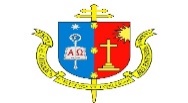 FACULDADE CATÓLICA DE BELÉMRodovia BR 316, Km 6, S/Nº, Tel./Fax: (091) 3255-2324E-mail: institutodomvicentezico@gmail.comDISCIPLINA: TEOLOGIA FUNDAMENTALPROFESSOR: CÔNEGO JOELCURSO: TEOLOGIA 1º SEMESTRE1º NPCA TURMA SERÁ ORGANIZADA EM GRUPOS (JÁ FORMADOS) OS GRUPOS TERÃO OPÇÃO DE ESCOLHA DE UM DOS TEMAS ABAIXO.TEMA 1 - ELABORAR UM DISCURSO ENVOLVENDO OS SEGUINTES ASSUNTOS:REVELAÇÃO, APOLOGÉTICA E TEOLOGIA FUNDAMENTAL (2 LAUDAS)TEMA 2: - FAZER UM RESUMO DA OBRA “FIDES ET RATIO”. (3 LAUDAS)